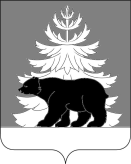 РОССИЙСКАЯ ФЕДЕРАЦИЯИРКУТСКАЯ ОБЛАСТЬАдминистрация Зиминского районного муниципального образованияП О С Т А Н О В Л Е Н И Е                           от      04.05.2023                  г. Зима                             №  169О внесении изменений в Реестрмуниципальных услуг Зиминскогорайонного муниципального образования,утвержденный постановлениемадминистрации Зиминского районногомуниципального образования от 08.12.2021 № 930В соответствии с Федеральным законом от 27.07.2010 № 210-ФЗ «Об организации предоставления государственных и муниципальных услуг», руководствуясь статьями 22, 46 Устава Зиминского районного муниципального образования, постановлением администрации Зиминского районного муниципального образования от 22.01.2014 № 34 «О порядке формирования и ведения Реестра муниципальных услуг Зиминского районного муниципального образования», администрация Зиминского районного муниципального образованияПОСТАНОВЛЯЕТ:1. Внести в Реестр муниципальных услуг Зиминского районного муниципального образования, утвержденный постановлением администрации Зиминского районного муниципального образования от 08.12.2021 № 930, следующие изменения:1.1. подпункты 1.1.3. и 1.5.4. пункта 1 раздела I изложить в новой редакции (приложение).2. Настоящее постановление опубликовать в информационно-аналитическом, общественно-политическом еженедельнике «Вестник района» и разместить на официальном сайте администрации Зиминского районного муниципального образования www.rzima.ru в информационно – телекоммуникационной сети «Интернет».3. Контроль исполнения настоящего постановления оставляю за собой.Мэр Зиминского районногоМуниципального образования                                                                                   Н.В. НикитинаПриложениек постановлению администрацииЗиминского районного муниципального образованияот 04.05.2023 № 1691.1. Комитет по образованию1.1. Комитет по образованию1.1. Комитет по образованию1.1. Комитет по образованию1.1. Комитет по образованию1.1. Комитет по образованию1.1. Комитет по образованию1.1.3.Постановка на учет и направление детей в муниципальные образовательные организации, реализующих образовательную программу дошкольного образованияФедеральный закон от 29 декабря 2012 года № 273-ФЗ «Об образовании в Российской Федерации»,Приказ Минпросвещения России от 15 мая 2020 года № 236 «Об утверждении Порядка приема на обучения по образовательным программам дошкольного образования»Родитель (законный представитель) ребенкабезвозмездноПостановка на учет нуждающихся в предоставлении места в муниципальной образовательной организации (промежуточный результат) и направление в муниципальную образовательную организацию (основной результат)Постановление администрации Зиминского районного муниципального образования от 07.04.2023 г. № 130 «Об утверждении административного регламента предоставления муниципальной услуги «Постановка на учет и направление детей в муниципальные образовательные организации, реализующих образовательную программу дошкольного образования»1.5. Отдел архитектуры и градостроительства1.5. Отдел архитектуры и градостроительства1.5. Отдел архитектуры и градостроительства1.5. Отдел архитектуры и градостроительства1.5. Отдел архитектуры и градостроительства1.5. Отдел архитектуры и градостроительства1.5. Отдел архитектуры и градостроительства1.5.4.Выдача разрешения на строительство объекта капитального строительства, в том числе внесение изменений в разрешение на строительство объекта капитального строительства и внесение изменений в разрешение на строительство объекта капитального строительства в связи с продлением срока такого разрешения на территории Зиминского районаФедеральный закон от 06.10.2003г. №131-ФЗ «Об общих принципах организации местного самоуправления в Российской Федерации»ЗастройщикибезвозмездноРазрешение на строительство (в том числе на отдельные этапы строительства, реконструкции объекта капитального строительства).	Решение об отказе в выдаче разрешения на строительство.	Решение об отказе во внесении изменений в разрешение на строительствоПостановление администрации Зиминского районного муниципального образования от 24.04.2023 г. № 154 «Выдача разрешения на строительство объекта капитального строительства, в том числе внесение изменений в разрешение на строительство объекта капитального строительства и внесение изменений в разрешение на строительство объекта капитального строительства в связи с продлением срока такого разрешения на территории Зиминского района»